 BACKGROUNDERRAPORT „PRACA I PRZEDSIĘBIORCZOŚĆ KOBIET – POTENCJAŁ DO WYKORZYSTANIA W POLSCE”Raport „Praca i przedsiębiorczość kobiet – potencjał do wykorzystania w Polsce” został przygotowany na zlecenie firmy Coca-Cola przez Deloitte CE. Materiał jest częścią ogólnopolskiego programu aktywizacji zawodowej kobiet „Sukces to JA”, który Coca Cola zainicjowała wspólnie z organizacją Sukces Pisany Szminką. Premiera raportu odbyła się 2 lutego 2017 podczas pierwszego spotkania w ramach Forum Rynku Pracy – inicjatywy powołanej do życia przez Związek Przedsiębiorców i Pracodawców w odpowiedzi na złe prognozy dla polskiego rynku pracy.Jednymi z kluczowych czynników wpływających na taką sytuację są demografia oraz aktywność zawodowa społeczeństwa. Jak pokazuje raport „Praca i przedsiębiorczość kobiet – potencjał do wykorzystania na rynku pracy” na tle populacji Polski (38,44 mln) oraz liczby ludzi w wieku produkcyjnym (23,98 mln), wskaźnik osób pracujących wypada bardzo niekorzystnie (16,10 mln). Ponadto wskutek starzenia się ludności od 2010 r. w Polsce ubyło niemal 1 mln osób w wieku produkcyjnym. Ten niekorzystny efekt dla gospodarki jest pogłębiany przez niski wskaźnik aktywności zawodowej kobiet. Wynosi on 61,4% i jest znacząco niższy nie tylko od średniej aktywności mężczyzn (74,8%) lecz także kobiet pracujących w Unii Europejskiej (67,1%)Aż 4 na 10 Polek w wieku produkcyjnym nie pracuje i nie szuka pracy. Problem ten dotyczy szczególnie kobiet poniżej 24 roku życia oraz z grupy 55+. Taka sytuacja bardzo negatywnie wpływa na gospodarkę. Według zawartej w raporcie symulacji przygotowanej przez ekspertów Deloitte, gdyby stopa aktywności zawodowej Polek w wieku 24 – 60 w najbliższych latach osiągnęła średni poziom krajów UE-15 (liczba Polek wzrosłaby o 553 tysiące), Polska gospodarka mogłaby zyskać nawet 180,7 mld zł do 2025 roku. Kluczowe czynniki decydujące o aktywności kobiet na rynku pracyW raporcie eksperci Deloitte wskazali czynniki, które najbardziej wpływają na wielkość odsetka kobiet pracujących i szukających pracy. Pierwszym z nich jest wykształcenie. Wyedukowane kobiety są bardziej aktywne zawodowo. 
W grupie Polek z wykształceniem gimnazjalnym, podstawowym i niepełnym podstawowym pracuje jedynie 11%, wśród posiadaczek wykształcenia wyższego – aż 78,3%. Taka różnica jest związana
z faktem, że poziom wykształcenia pozytywnie wpływa na uzyskiwane dochody. Co ciekawe, wskaźnik zatrudnienia kobiet wzrasta wraz z poziomem wykształcenia również w przypadku kobiet samotnie wychowujących dzieci.Drugi element warunkujący aktywność zawodową Polek stanowi liczba dzieci w rodzinie (im jest ona wyższa, tym niższa aktywność). To sytuacja całkowicie uzasadniona, szczególnie, że łączna liczba godzin pracy nie ulega zmniejszeniu. Następuje jednak przesunięcie ciężaru z pracy wycenianej rynkowo na pracę wykonywaną bezpłatnie, polegającą na opiece nad dziećmi. Różnica pomiędzy aktywnością w przypadku posiadania trójki i więcej dzieci oraz jednego dziecka wynosi ok 20%. Na motywację Polek zdecydowanie wpływa także wysokość wynagrodzeń w relacji do płacy mężczyzn. Panowie mogą liczyć na wyższe zarobki w większości branż. Największa luka płacowa występuje w działalności finansowej i ubezpieczeniowej (36,7%). Natomiast kobiety zarabiają więcej jako asystentka biurowa czy księgowa. Kolejne wyzwanie stanowi dla kobiet podejście do przedsiębiorczości. Mimo chęci i motywacji, kobiety mają problem z założeniem i prowadzeniem biznesu przede wszystkim przez brak odpowiednich funduszy (58%), procedury administracyjne (32%) oraz strach przed porażką (24%). 
Polityki wspierające łączenie życia osobistego i zawodowego – przykłady best practice Oprócz dogłębnej analizy rynku, raport Deloitte i Coca-Cola zawiera przykłady metod i polityk stosowanych w dwóch krajach notujących jedne z najwyższych aktywności zawodowych kobiet w Europie – Szwecji (83,5%) oraz Norwegii (76,2%). Wśród działań, które prawdopodobnie w dużej mierze przyczyniły się do osiągnięcia takich rezultatów eksperci wskazali te, które wspierają kobiety zarówno jako matki, jak i pracowników. Są to m.in.: opieka prenatalna dla kobiet w ciąży, darmowe i subsydiowane kursy pomagające przygotować się do porodu, sesje coachingowe, grupy wsparcia, prawo do skrócenia czasu pracy o 25% do 8. roku życia dziecka, bezpłatna edukacja czy darmowe lunche dla dzieci w wieku od 6 do 19 lat, możliwość pracy w niepełnym wymiarze do ukończenia 12. roku życia przez dziecko czy prawo do 480 dni płatnego urlopu do wykorzystania do 8. roku życia dziecka dla obojga rodziców.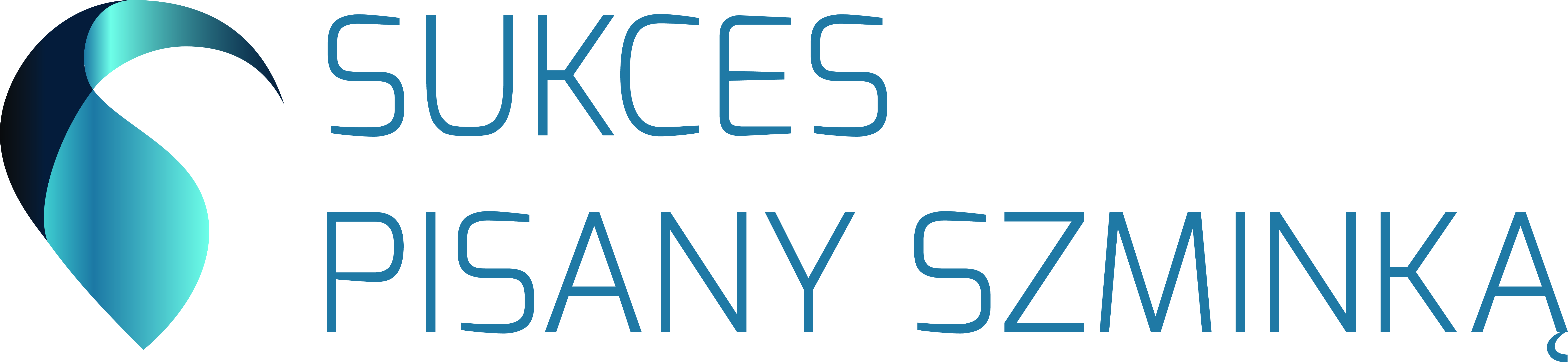 Sukces Pisany Szminką jest pierwszą w Polsce organizacją, która kompleksowo wspiera i promuje działania kobiet w  obszarach nauki, kultury i biznesu. Została utworzona w 2008  roku z inicjatywy Olgi Kozierowskiej. Misją Sukces Pisanego Szminką jest inspirowanie kobiet do podejmowania odważnych działań, spełniania marzeń, nagłaśnianie ich sukcesów w mediach oraz dostarczanie fachowej wiedzy, niezbędnej do rozwoju osobistego i zawodowego. Więcej informacji znajduje się na stronie: www.sukcespisanyszminka.pl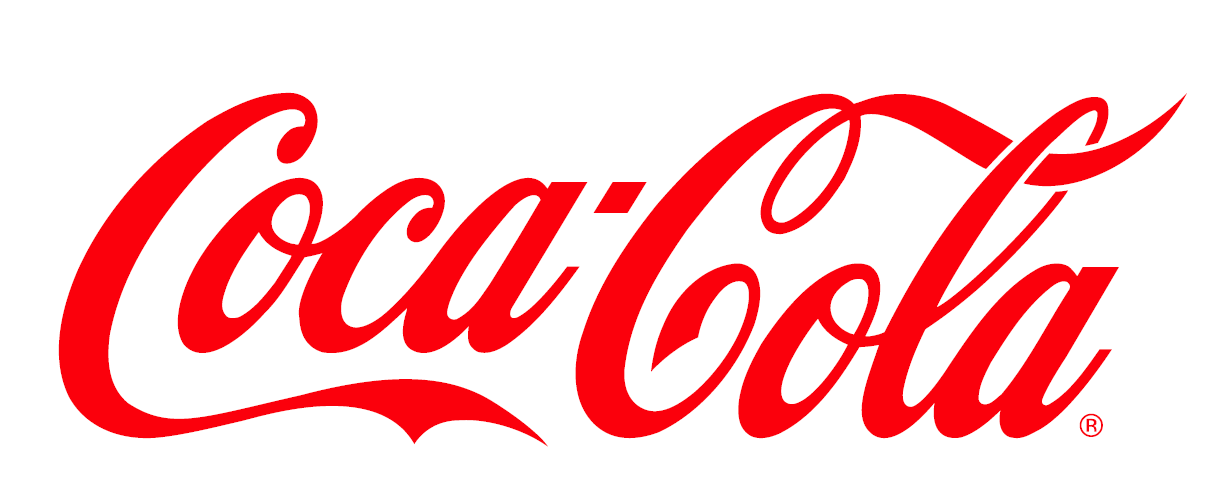 Coca-Cola Poland Services to spółka-córka The Coca-Cola Company, właściciela wiodących marek napojów bezalkoholowych, obecnych w ponad 200 krajach świata.  Wśród marek firm dostępnych na naszym rynku znajdują się: Coca-Cola, Coca-Cola Zero, Coca-Cola Cherry, Fanta, Sprite, Kinley Tonic, napój izotoniczny Powerade, soki, nektary i napoje owocowe Cappy, wody mineralne Kropla Beskidu, Kropla Delice, napoje Kropla oraz herbaty mrożone Nestea. Firmy z systemu Coca-Cola są liderem na polskim rynku napojów bezalkoholowych i zatrudniają 2700 osób. Od 1991 r. firmy te zainwestowały w Polsce ponad 500 milionów dolarów. Coca-Cola prowadzi szerokie działania w obszarze zaangażowania społecznego, m.in. na rzecz ochrony zasobów wodnych, wspierania młodych oraz aktywizacji zawodowej kobiet. Globalnie firma prowadzi program 5by20 mający na celu aktywizowanie zawodowo 5 mln kobiet na całym świecie do roku 2020, którego polską edycję uruchomiono w 2016 r. 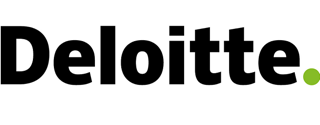 Deloitte świadczy usługi audytorskie, konsultingowe, doradztwa podatkowego i finansowego klientom z sektora publicznego praz prywatnego działających w różnych branżach. Dzięki globalnej sieci firm członkowskich obejmującej 150 krajów oferujemy najwyższej klasy umiejętności, doświadczenie i wiedzę w połączeniu ze znajomością lokalnego rynku. Pomagamy klientom odnieść sukces niezależnie od miejsca i branży, w jakiej działają. Ponad 225 000 pracowników Deloitte na świecie realizuje misję firmy: wywierać pozytywny wpływ na środowisko i otoczenie, w którym żyją i pracują.